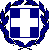 ΕΛΛΗΝΙΚΗ ΔΗΜΟΚΡΑΤΙΑ                                                                    Θεσσαλονίκη  3/3/2017ΥΠΟΥΡΓΕΙΟ ΠΑΙΔΕΙΑΣ, ΕΡΕΥΝΑΣ ΚΑΙ ΘΡΗΣΚΕΥΜΑΤΩΝ,             Αριθμός. Πρωτ. : 120ΠΕΡ/ΚΗ Δ/ΝΣΗ Α/ΘΜΙΑΣ & Β/ΘΜΙΑΣ ΕΚΠ/ΣΗΣ					 ΚΕΝΤΡΙΚΗΣ ΜΑΚΕΔΟΝΙΑΣ                                 Δ/ΝΣΗ  ΔΕ ΔΥΤΙΚΗΣ  ΘΕΣ/ΝΙΚΗΣ                                                                                       3o ΓΕΝΙΚΟ ΛΥΚΕΙΟ ΠΟΛΙΧΝΗΣΤαχ. Δ/νση		: Τέρμα Αγνώστου Στρατιώτη		                                            Ταχ. Κωδ.		: 56532 					Πληροφορίες		: κ. Τσολακίδης Δημήτριος 	       ΠΡΟΣ :       Δ.Δ.Ε. Τηλέφωνο		: 2310-621264                                      ΔΥΤΙΚΗΣ ΘΕΣΣΑΛΟΝΙΚΗΣ FAX			: 2310-634215	Θέμα :  Πρόσκληση εκδήλωσης ενδιαφέροντος για υποβολή προσφορών για   πραγματοποίηση 3/ήμερης μαθητικής εκδρομής της A΄ Λυκείου.Το 3ο ΓΕΛ Πολίχνης προκηρύσσει διαγωνισμό σύμφωνα με τις διατάξεις του άρθρου 14, παρ.1 της 129287/Γ2 Υ.Α. του ΥΠΔΒΜΘ (ΦΕΚ: 2769/2-12-2011) για την κατάθεση κλειστών προσφορών από ενδιαφερόμενα τουριστικά γραφεία με ισχύουσα άδεια λειτουργίας από τον ΕΟΤ, σχετικά με την πραγματοποίηση εκπαιδευτικής εκδρομής, στα Τρίκαλα.Προδιαγραφές:Προορισμός: Τρίκαλα – Μετέωρα – Ελάτη .Αναχώρηση:  Παρασκευή 31 Μαρτίου 2017 πρωί.Επιστροφή: Κυριακή 2 Απριλίου 2017 βράδυ. Μεταφορικό μέσο: Λεωφορείο(Το οποίο θα είναι στη διάθεση του Λυκείου καθόλη τη διάρκεια της εκδρομής). Παραστατικά κράτησης: Ξενοδοχείου ή Ξενοδοχείων στα Τρίκαλα.Αριθμός συμμετεχόντων μαθητών: 70.Αριθμός συνοδών καθηγητών: 4 (4 μονόκλινα)Υπεύθυνη Δήλωση από το ταξιδιωτικό γραφείο ότι διαθέτει ειδικό σήμα λειτουργίας, το οποίο βρίσκεται σε ισχύ.Υποχρεωτική Ασφάλιση ευθύνης διοργανωτή, σύμφωνα με τη κείμενη νομοθεσίαΚλειστές προσφορές θα πρέπει να κατατεθούν μέχρι την Τρίτη 7 Μαρτίου 2017 στις 13:00  στο γραφείο του Διευθυντή του  3ου ΓΕΛ Πολίχνης.	Ο Διευθυντής                                                                      Τουλούπας Δημήτριος	                                                                               ΧΗΜΙΚΟΣ ΠΕ0402